Ruszyła rejestracja na ogólnopolską 
Olimpiadę Wiedzy o Filmie i Komunikacji Społecznej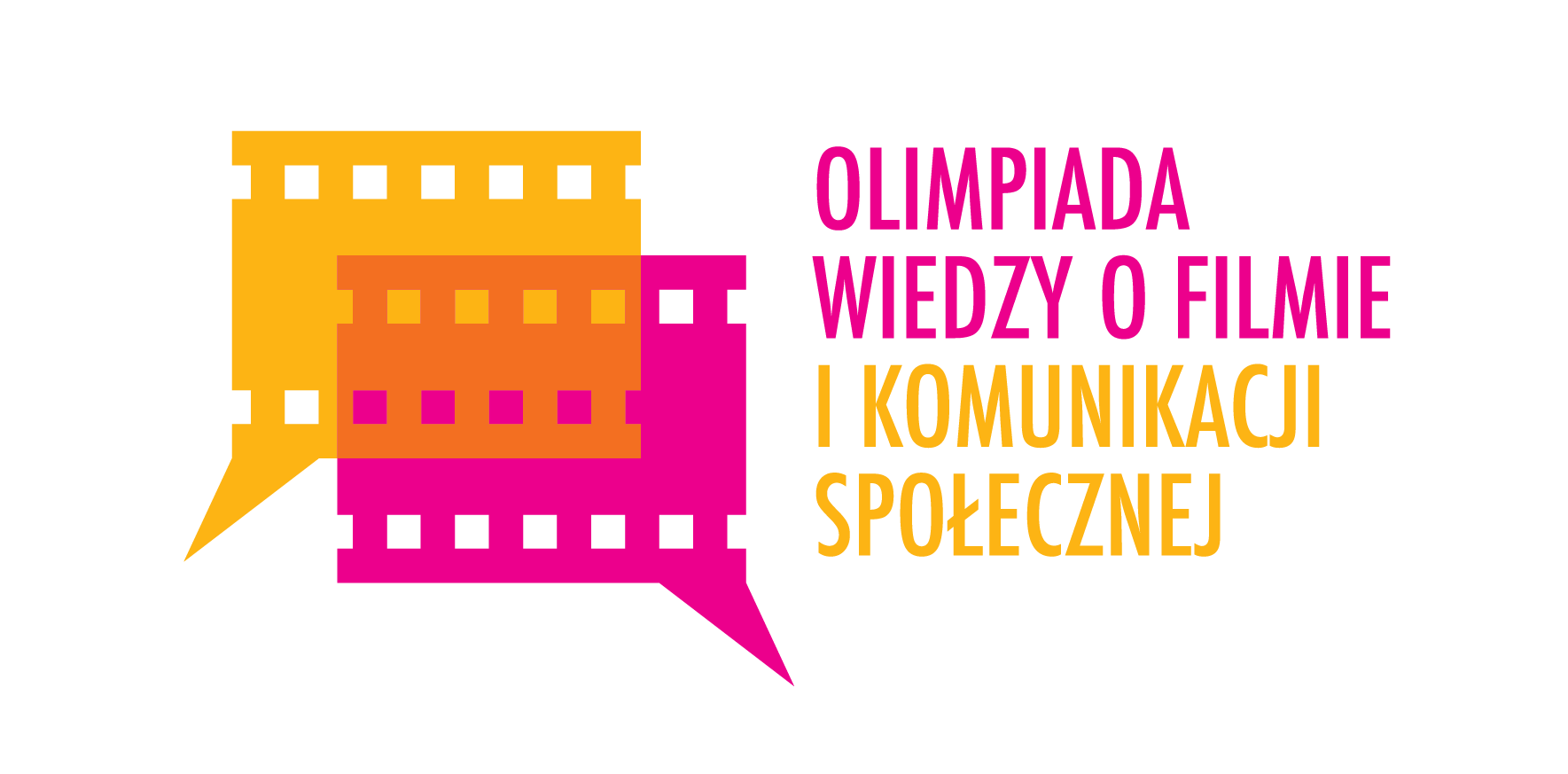 Interdyscyplinarna Olimpiada Wiedzy o Filmie i Komunikacji Społecznej to jedyna tego typu inicjatywa w kraju, przeznaczona dla młodzieży szkół ponadgimnazjalnych. Oprócz tematów stricte filmoznawczych uczestnicy Olimpiady będą sprawdzać swoją wiedzę związaną z etyką i językiem przekazu dziennikarskiego oraz estetyką nowych mediów. Olimpiada zostanie rozegrana po raz drugi, a tematem przewodnim tej edycji jest kino wartości.Na finalistów czekają m.in. miejsca na kierunkach kulturoznawczych i filmoznawczych wyższych uczelni w całej Polsce oraz akredytacje na najważniejsze festiwale filmowe w kraju. Nagrodą specjalną jest roczne stypendium na wybranym przez laureata kierunku w Warszawskiej Szkole Filmowej.Rejestracja na Olimpiadę trwa do 21 października, a eliminacje szkolne odbędą się 21 listopada.Więcej informacji, w tym broszurę stanowiącą merytoryczny przewodnik po zagadnieniach związanych z Olimpiadą, znaleźć można na stronie www.fn.org.pl/olimpiada.Organizatorem Olimpiady Wiedzy o Filmie i Komunikacji Społecznej jest Filmoteka Narodowa – Instytut Audiowizualny. Partnerami są: Centrum Otwartej i Multimedialnej Edukacji Uniwersytetu Warszawskiego, Warszawska Szkoła Filmowa, Polskie Towarzystwo Komunikacji Społecznej, Filmoteka Szkolna oraz Centralny Gabinet Edukacji Filmowej w Łodzi. Przedsięwzięcie finansowane jest ze środków Ministerstwa Edukacji Narodowej i Polskiego Instytutu Sztuki Filmowej.Szczegółowych informacji o projekcie udziela koordynator:Robert Jaczewskitel. 845 50 74 wew. 014olimpiada@fn.org.pl
